ΔΕΛΤΙΟ ΕΝΗΜΕΡΩΣΗΣΑπό το Τμήμα Αλιείας καθίσταται γνωστό ότι εκδόθηκε από το Υπουργείο Αγροτικής Ανάπτυξης και Τροφίμων η υπ’ αριθμ. 229/02.02.2023 (ΑΔΑ: Ψ9ΟΦ4653ΠΓ-ΜΗΔ) «ΠΡΟΣΚΛΗΣΗ ΥΠΟΒΟΛΗΣ ΑΙΤΗΣΕΩΝ ΧΡΗΜΑΤΟΔΟΤΗΣΗΣ ΓΙΑ ΤΗΝ ΕΝΤΑΞΗ ΣΤΗ ΔΡΑΣΗ 2 «Χρηματική αποζημίωση των φορέων εκμετάλλευσης του τομέα αλιείας και της υδατοκαλλιέργειας για το διαφυγόν εισόδημά τους και για το πρόσθετο κόστος που προέκυψε λόγω της διατάραξης της αγοράς η οποία προκλήθηκε από τον επιθετικό πόλεμο της Ρωσίας κατά της Ουκρανίας και τις επιπτώσεις της στην εφοδιαστική αλυσίδα της αλιείας και της υδατοκαλλιέργειας», ΤΟΥ ΜΕΤΡΟΥ 3.4.3 «Μέτρα Εμπορίας», (παρ. 3, του άρθρου 68, Καν.(ΕΕ) 508/2014, όπως τροποποιήθηκε με τον Καν(ΕΕ) 1278/2022, της Ενωσιακής Προτεραιότητας 5, «Προαγωγή της εμπορίας και της μεταποίησης», του Επιχειρησιακού Προγράμματος Αλιείας & Θάλασσας 2014-2020. Οι δυνητικοί δικαιούχοι μπορούν να υποβάλουν αιτήσεις ενίσχυσης – χρηματοδότησης, σύμφωνα με τους όρους, τις προϋποθέσεις και διαδικασίες που ισχύουν, από τις 6-2-2023 στις 9:00 έως τις 15-3-2023 στις 14:00 στον ιστότοπο apozimiosi-metro343.alieia.gr 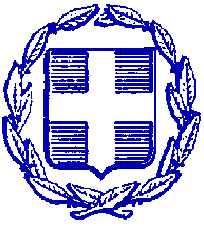 ΕΛΛΗΝΙΚΗ ΔΗΜΟΚΡΑΤΙΑΠΕΡΙΦΕΡΕΙΑ ΑΝΑΤΟΛΙΚΗΣ ΜΑΚΕΔΟΝΙΑΣ ΚΑΙ ΘΡΑΚΗΣΠΕΡΙΦΕΡΕΙΑΚΗ ΕΝΟΤΗΤΑ ΕΒΡΟΥΓΡΑΦΕΙΟ ΑΝΤΙΠΕΡΙΦΕΡΕΙΑΡΧΗΤαχ. Δ/νση: Καραολή & Δημητρίου 40Τ.Κ. 681 32, ΑλεξανδρούποληΤηλ.: 25513-50452E-mail: info@nomevrou.grinfo.evrou@pamth.gov.grΑλεξανδρούπολη, 7-2-2023